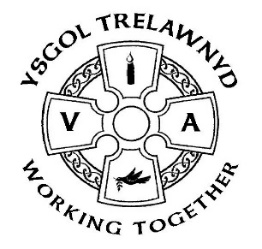 12th March 2021We are delighted to be welcoming back all KS2 children on Monday 15th March to join the Foundation Phase. Thank you to all parents for your mighty efforts at keeping your child’s learning going whilst doing a million and one other things; and, an equally massive thank you to all staff for the work they put in day after day preparing, marking and emailing work. This time last year, we had barely heard of the word ‘lockdown’, much less lived through one, and another one, and … hopefully, we will now have a period of semi-normality for some time to come. It will certainly feel like Spring has sprung on Monday!Attendance is compulsory but we are very aware that children’s emotions will be very mixed and we will be putting great emphasis on wellbeing. Please let us know in confidence of any particular concerns, traumas and especially bereavements that your child may have experienced. Our sincere sympathies and best wishes are with all of our families that may have suffered loss.Drop off and Pick-up8.40 KS2 only   /   8.45 sibling groups   /   8.50 Foundation Phase onlyGates close at 9am3.05 Foundation Phase only   / 3.15 sibling groups   /   3.20 KS2 onlySchool uniformFor the remainder of this term the children do not need to wear school uniform but should wear comfortable, practical clothing suitable for working in the outdoors. We will expect school uniform to be worn after the Easter holidays. During the week before the Easter holidays, Miss Hughes and the Ethos Council will open the swap shop; there are many uniform items for all ages which are suitable for replacing school-wear that will have been outgrown. PE: Please wear your kit to schoolNursery and Reception: WednesdayYears 1 and 2: Tuesday Years 3 and 4: ThursdayYears 5 and 6: FridayPlease return any loaned devices and chargersKind regards,Marina Parsons Pennaeth / Headteacher01745 570171   trhead@hwbcymru.netChildren socialising outside of schoolChildren should not be socialising with any other children outside school, even those from their ‘class bubble’. This includes playing on the field, in the park or going to others’ homes. In order to keep everyone safe in school we have a strict and detailed risk assessment which includes many mitigating measures. We must all work together, to keep everyone safe.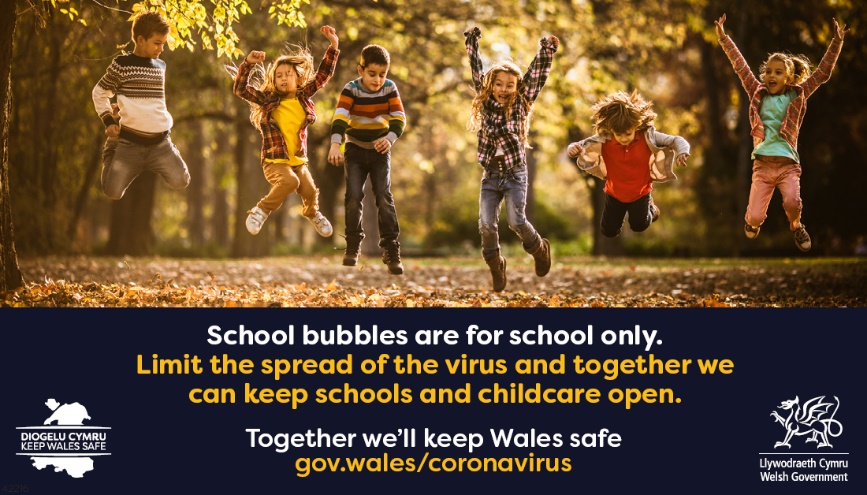 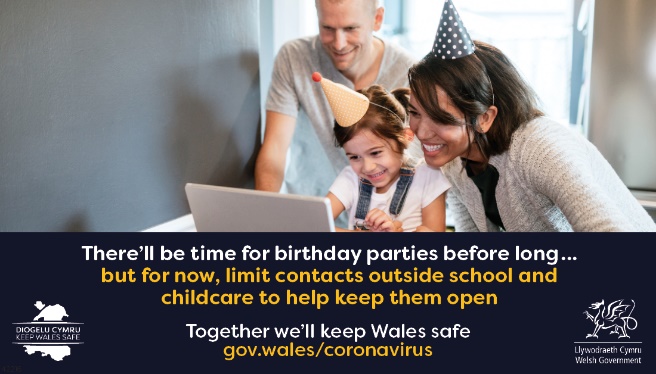 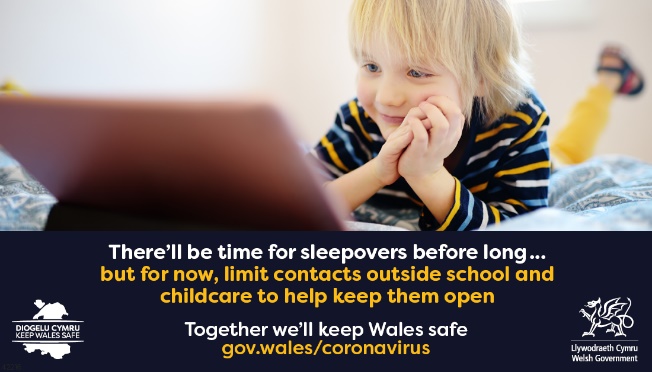 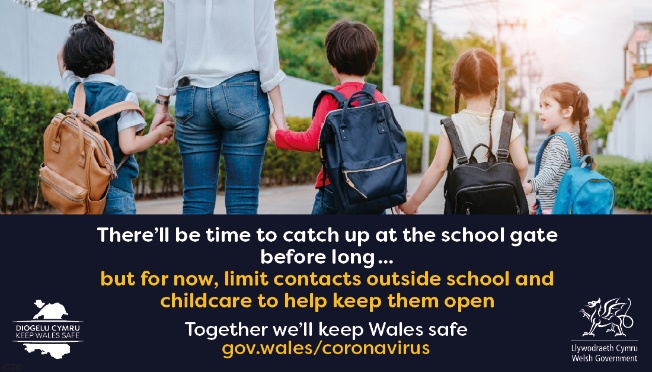 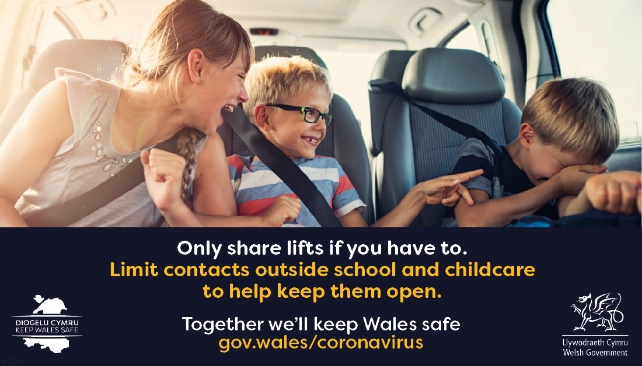 